MWERA MIRACLE CENTERDECEMBER REPORT 2014COMPILED BY:  PASTOR DAVIS DOLLAR .SCONTACT:PASTOR SSENDIKWANAWA DAVIS DOLLARMWERA MIRACLE CENTERP.O BOX 1680 KAMPALA, UGANDA EAST AFRICAdavislove123@gmail.com / +256752896993ww.mweramiraclecentre.yolasite.com IntroductionMwera Miracle Center  is a Ministry under the care of the Father, Son, Holy Spirit and Pastor Ssendikwanawa Davis Dollar, After seeing the great need to help the needy children in the area of Kiwande, a Mityana District village, found in Uganda (East Africa), and nearing area around us,  this of  Miracle Children Home  was started , with the vision to help 100 children and 100 Elders, in our area, now we have 40 children and 100 Elders in our care as the resources are still low, though the need for helping more children is high, these are some of needs we help the children with as God provides Food, clothes, shoes, mattresses, blankets, Bibles, school fees, education necessities, health needs like pads, and Most of all carter for their Spiritual growth and others. Since we started it, we have seen the hand of GOD move with us and thank Jesus for your partnership.In the Month of 2 November / 2014 our friends from the ACCA ( Auglaize Council on the Aging) helped our elders here  with paraffin for their lamps which can take them for three weeks of lighting, soap which can take them a week of washing and keeping clean with their clothes, Sugar for their black tea, Maize flour, salt, matchboxes,  We really thank you sister Roby, and the  ACCA, and all the team that worked tirelessly to see this event a success in Jesus name, it has covered a great deal for seniors here, as 100 seniors got, basic necessities above, this was greatly welcomed and appreciated.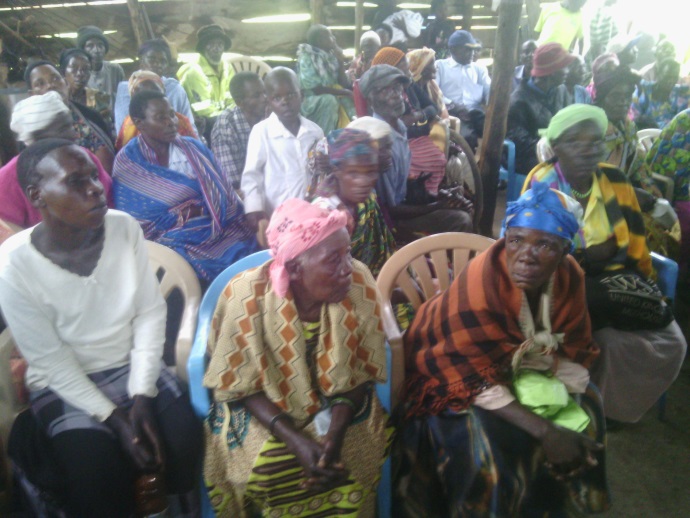 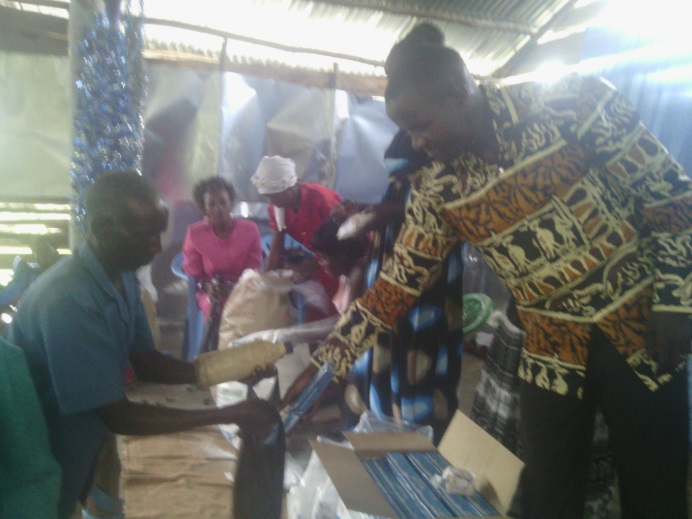 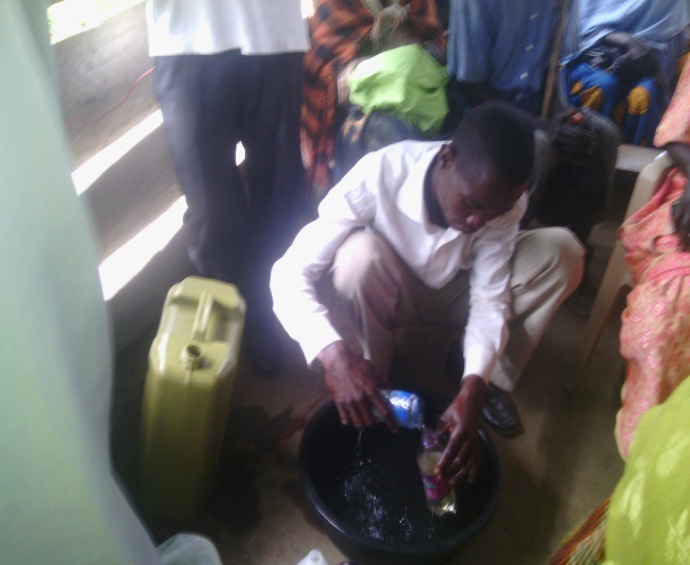 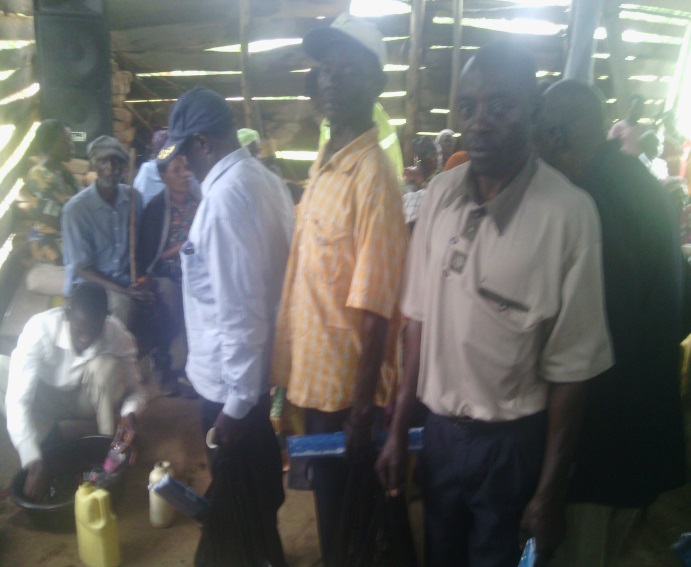 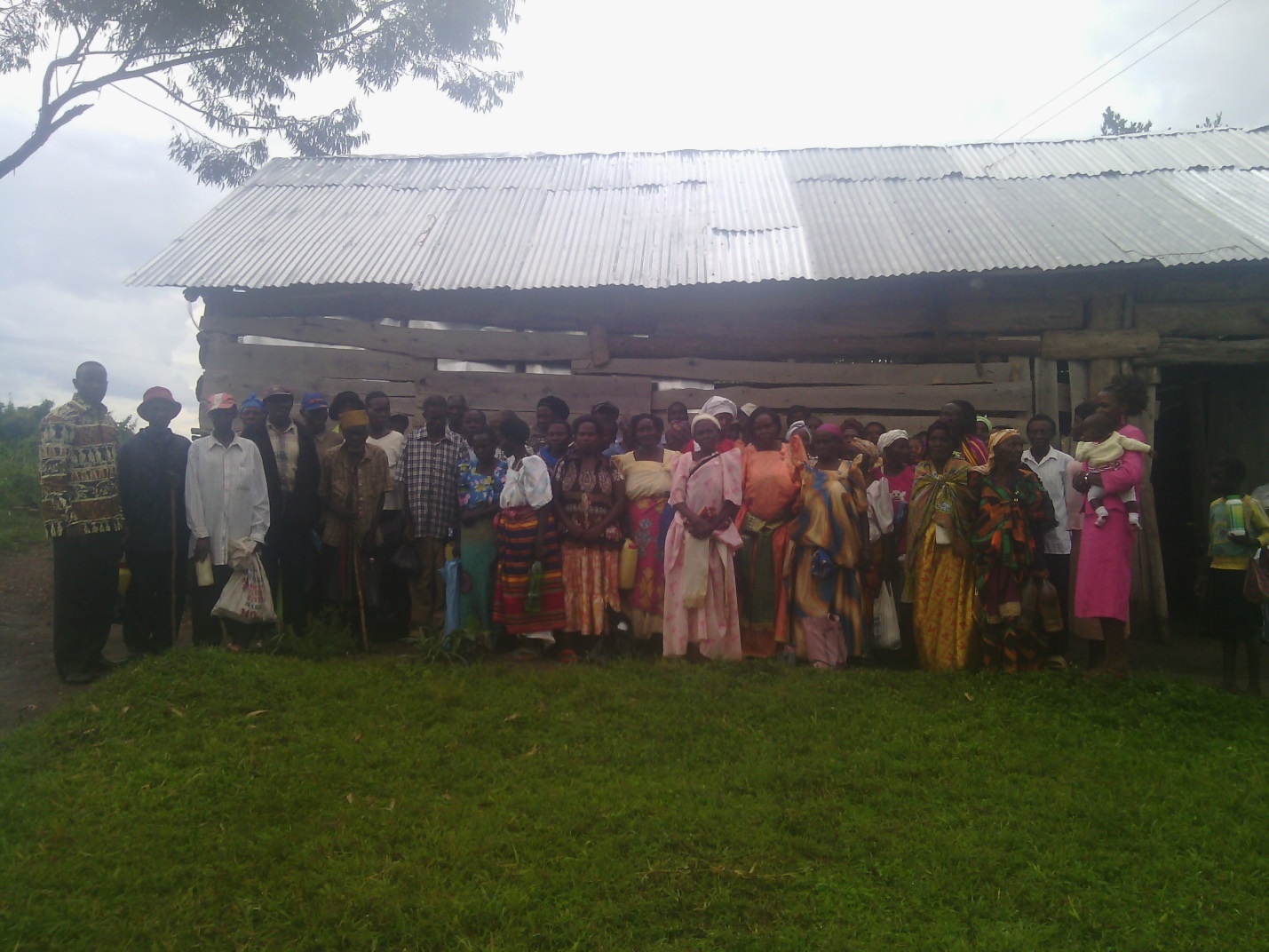 In the Month Of December 24/2014 we got another blessing  of clothes, food, soap and sweets for the kids, and elders, we organised a christmas party and fed them with, a christmas meal to 130 people of thse there were 70 kids feed, and 60 Elders or Senior it was blast christmas for them as you see in the photos below.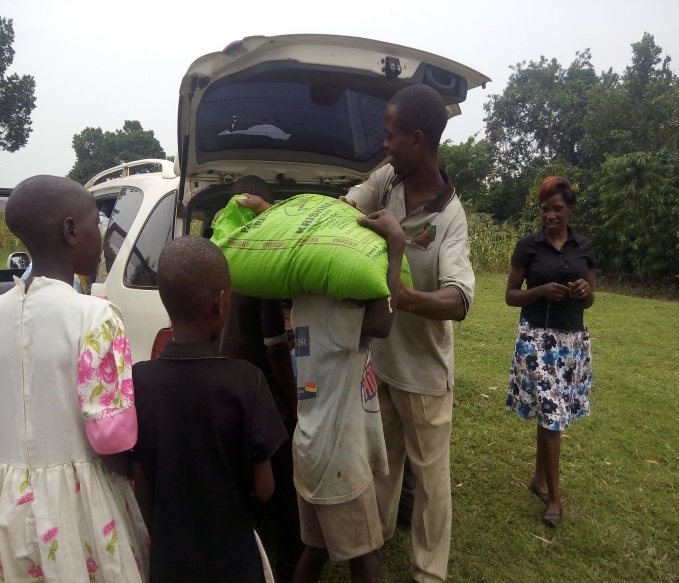 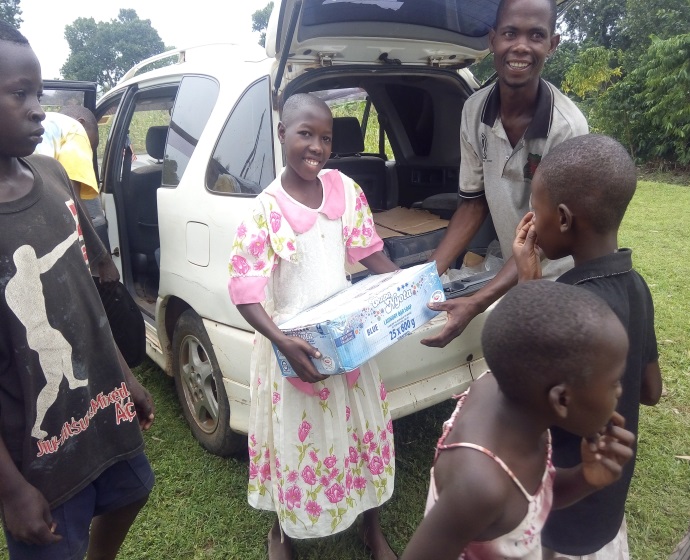 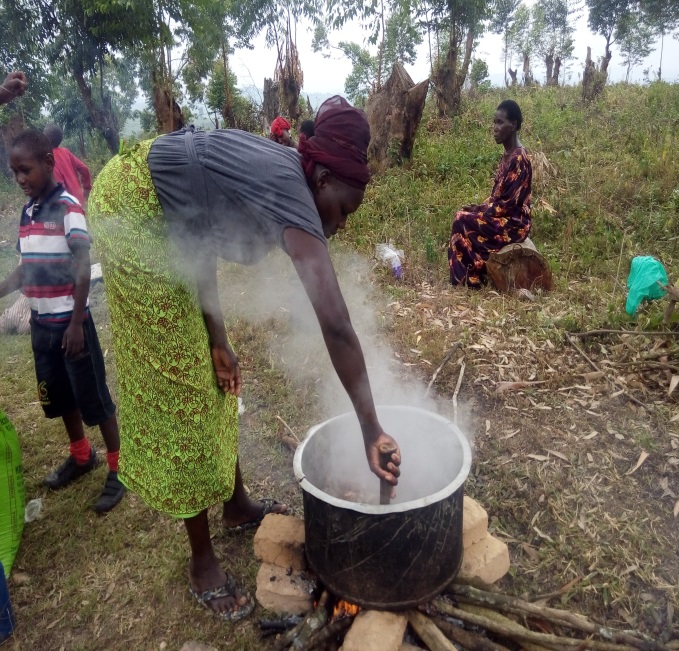 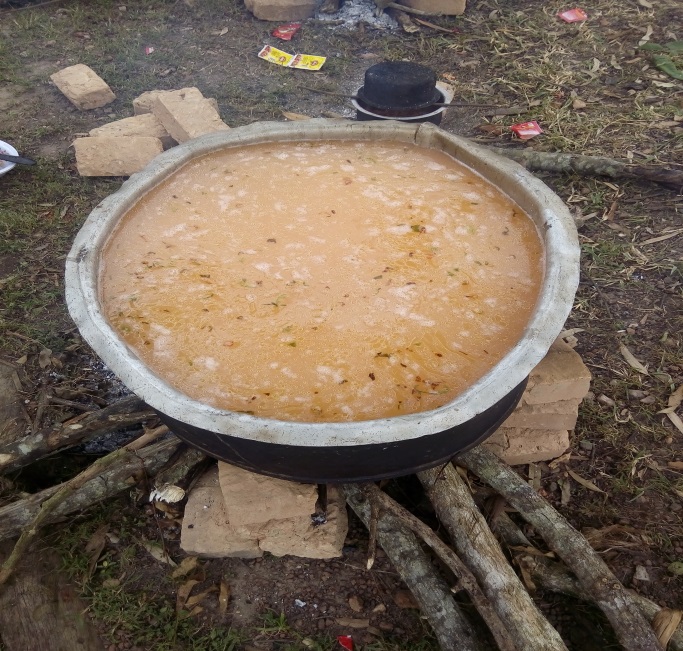 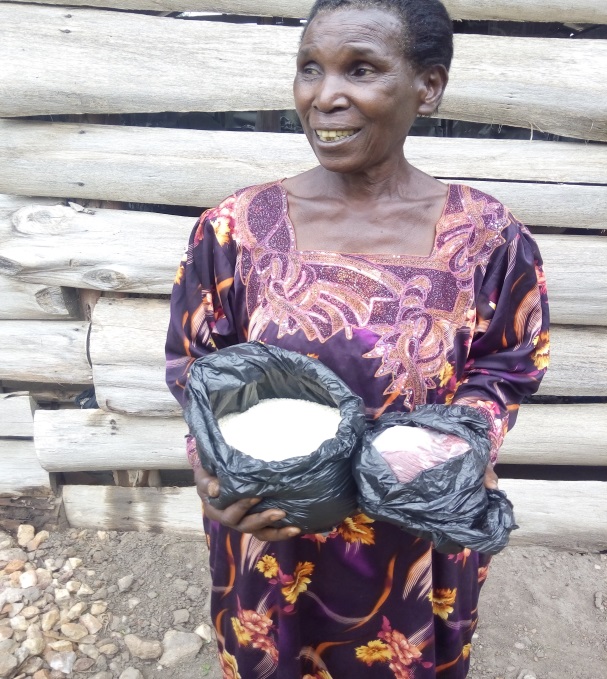 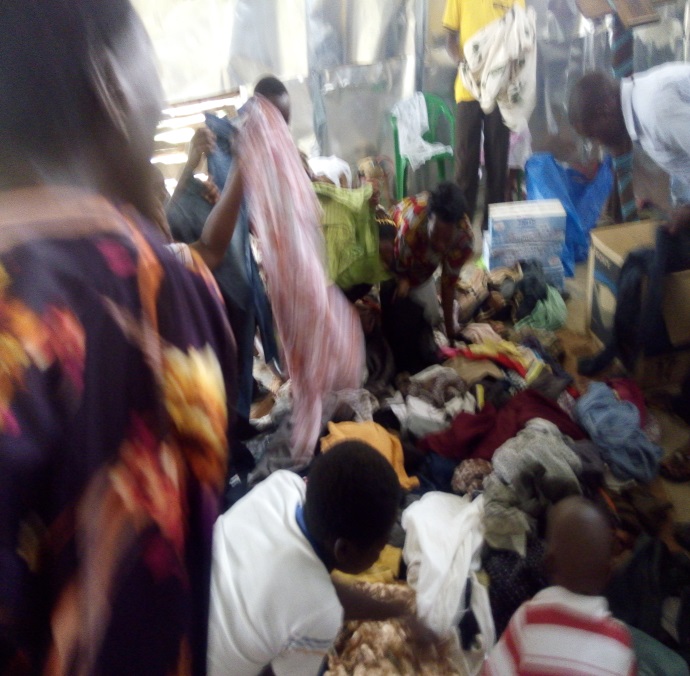 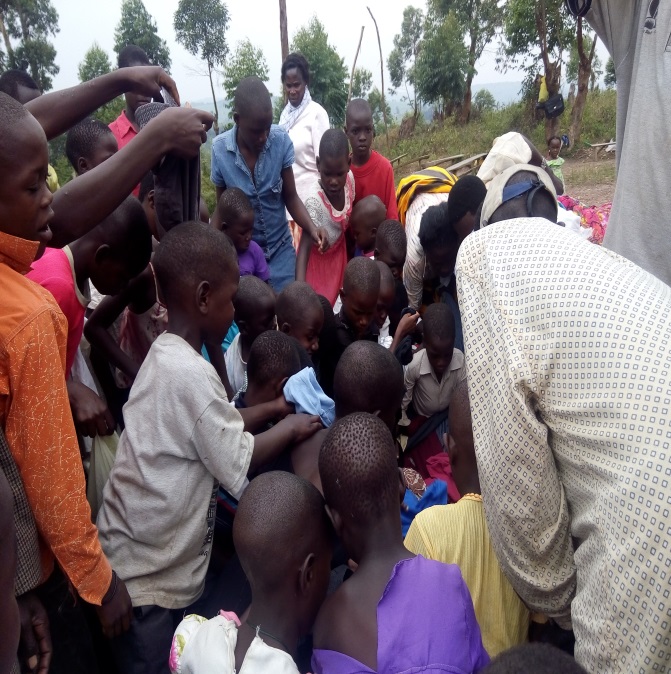 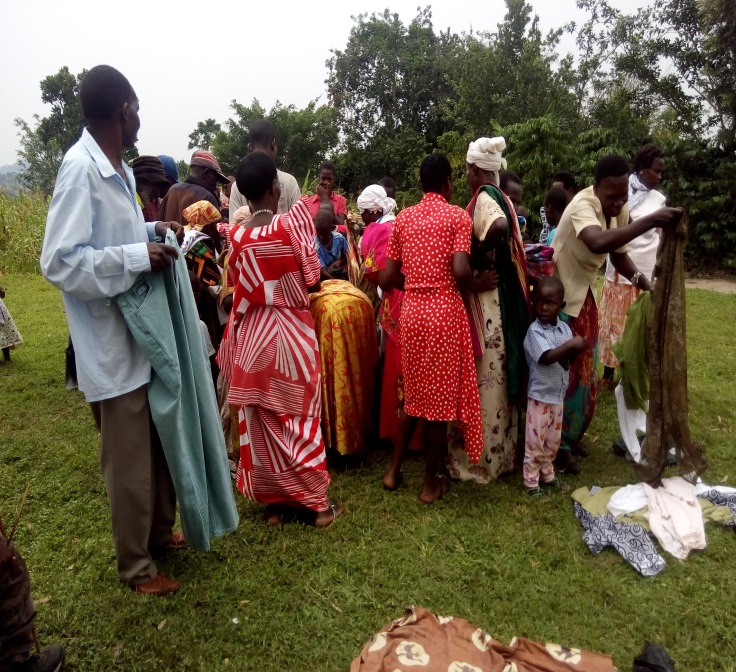 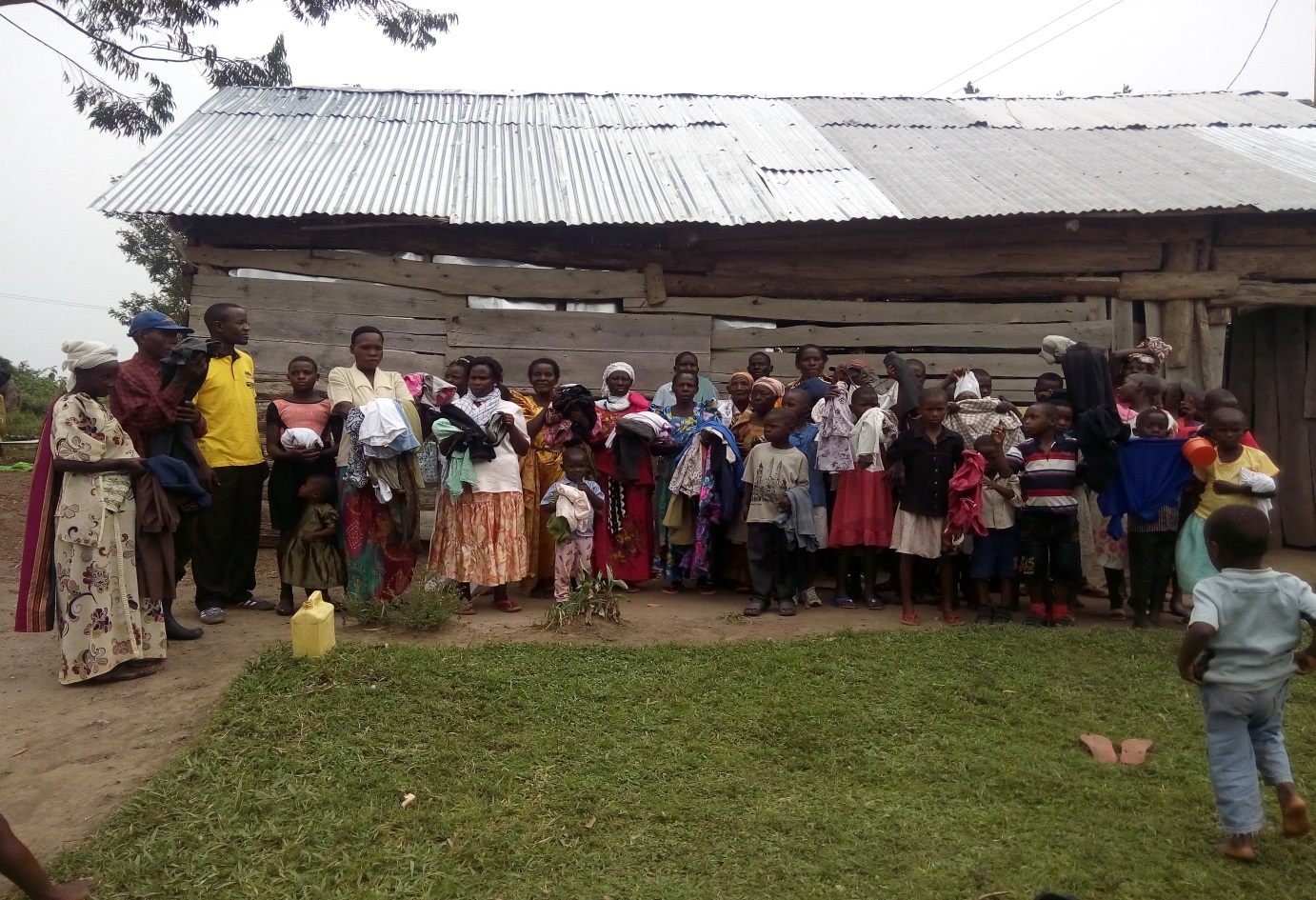 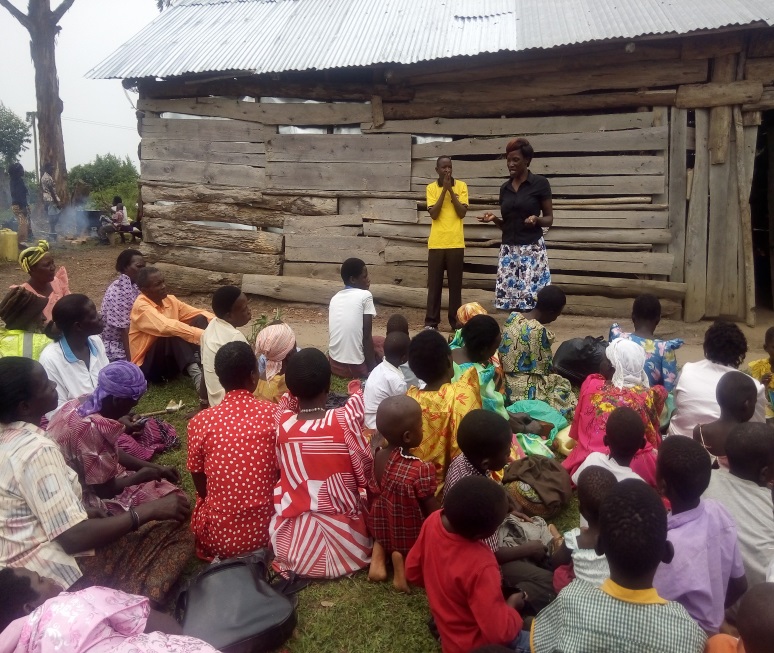 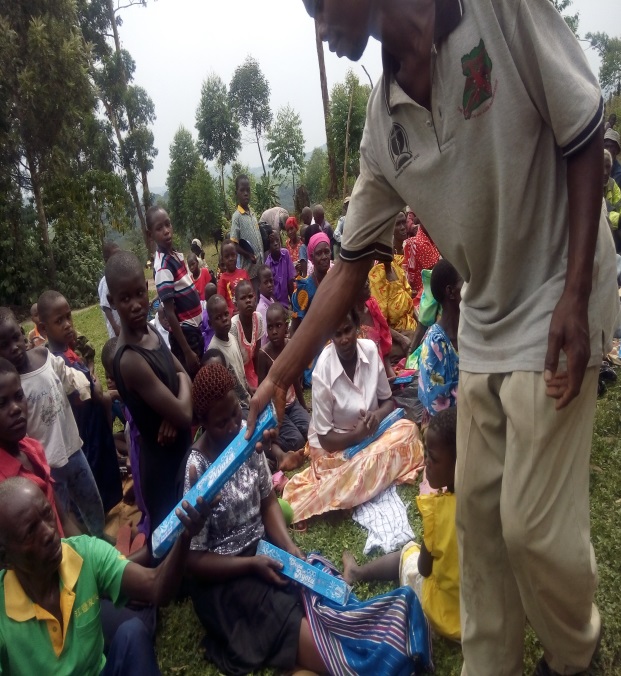 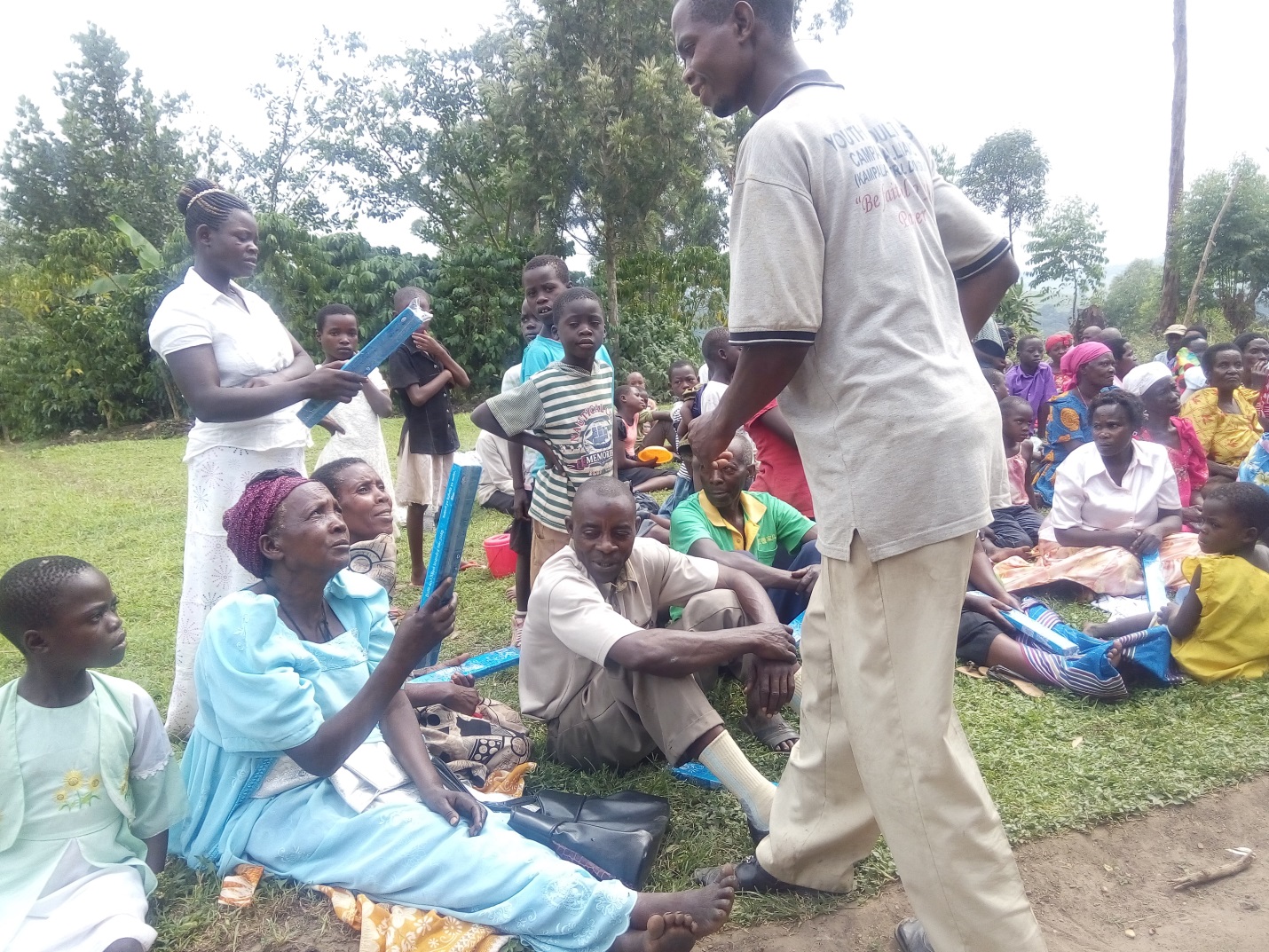 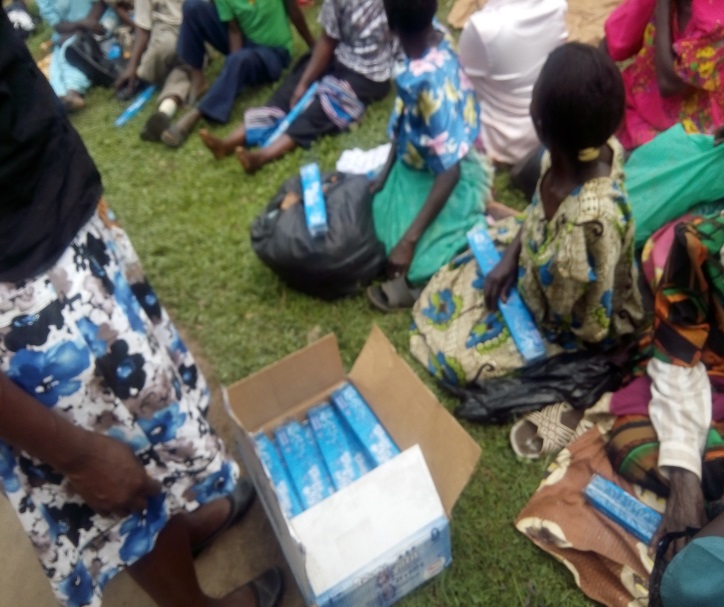 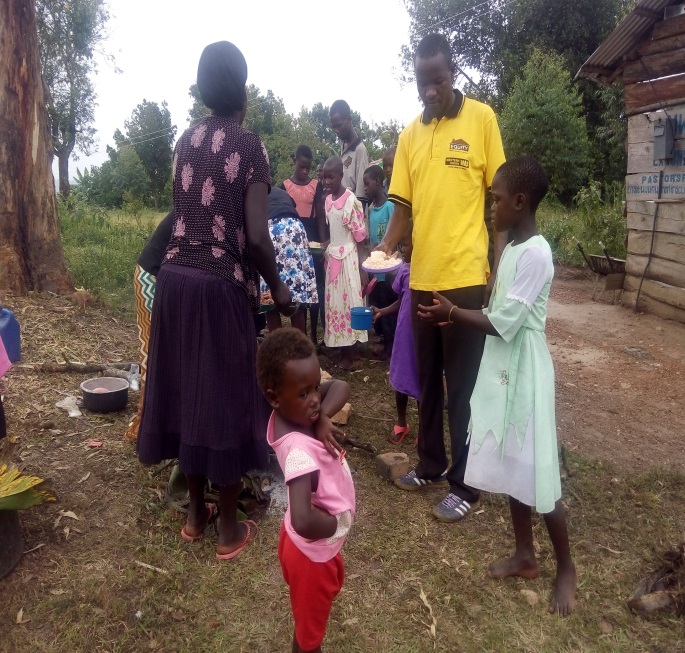 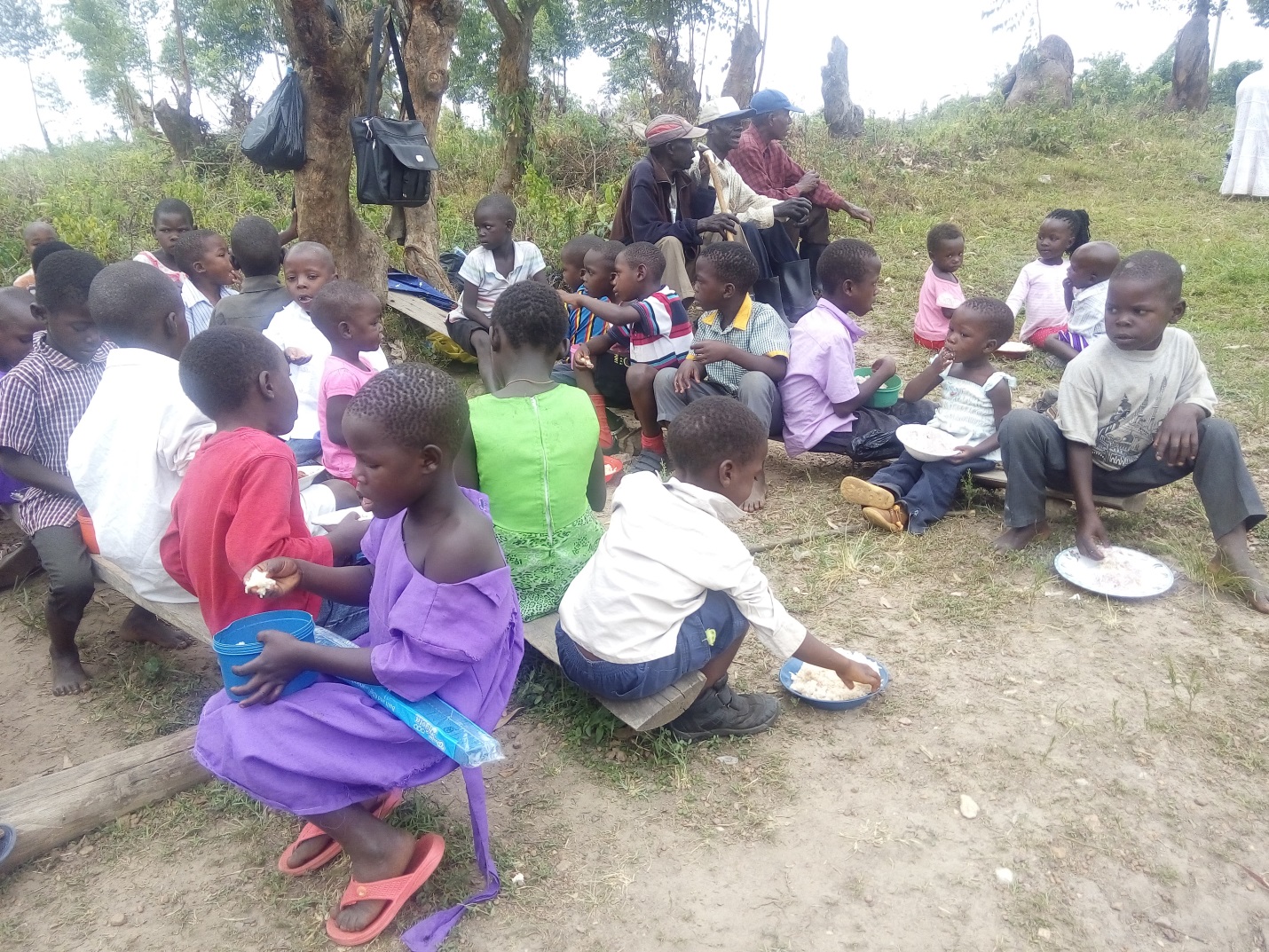 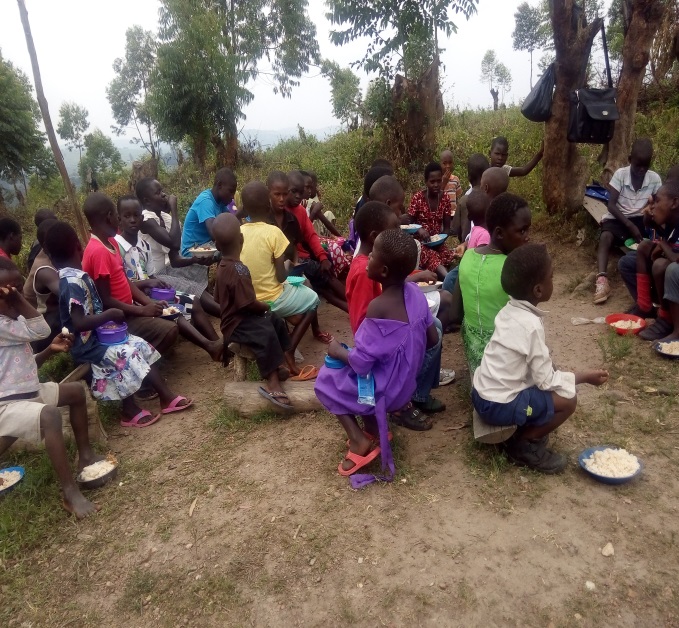 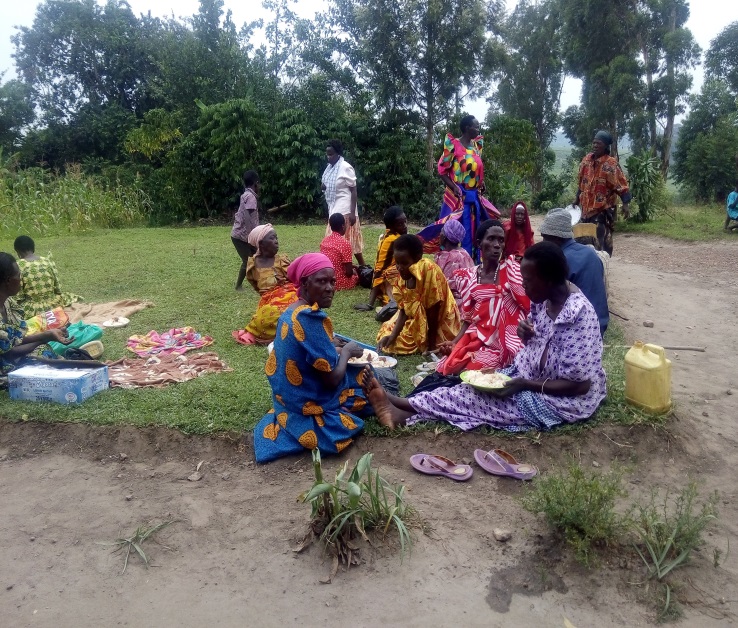 In the Month on November we also managed to start of the Office construction which will house, Clinic from where to treat kids and elders for free, a radio station, administration office, project office etc, this how ever is not yet down as the seed we got from a friend did some work and stopped in middle of building we still need more funds to finish it up in Jesus as you see in the pictures below, but we thank Jesus for the work so far done.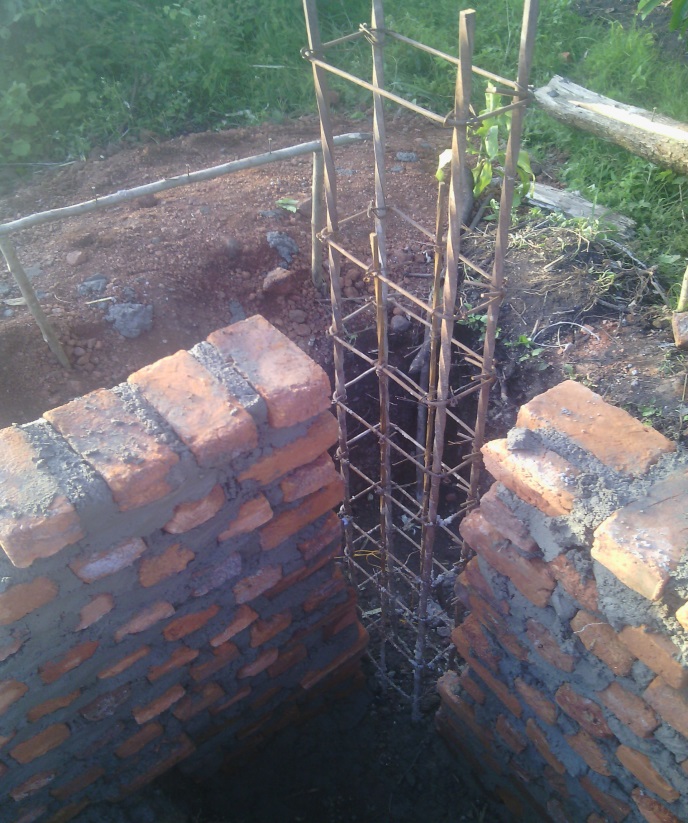 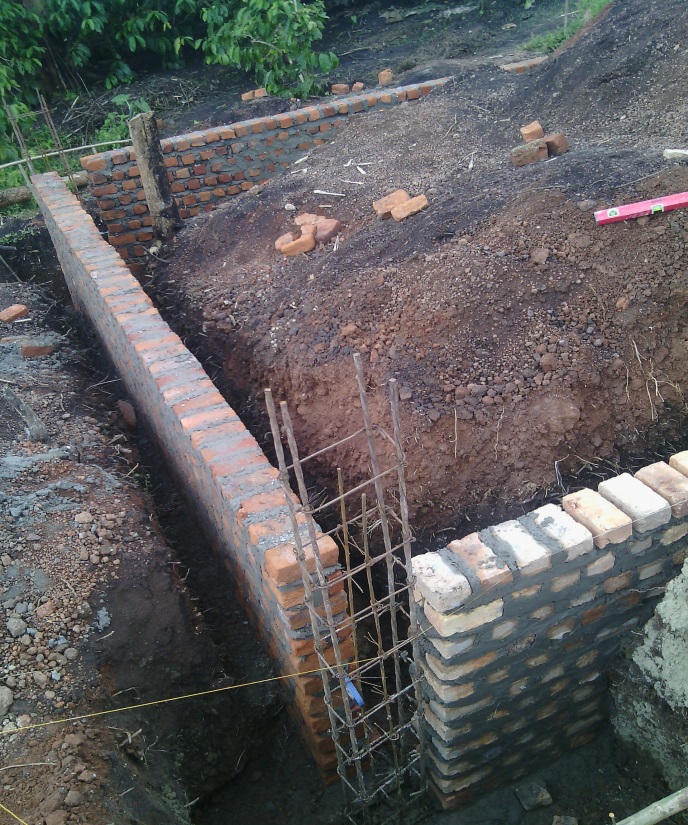 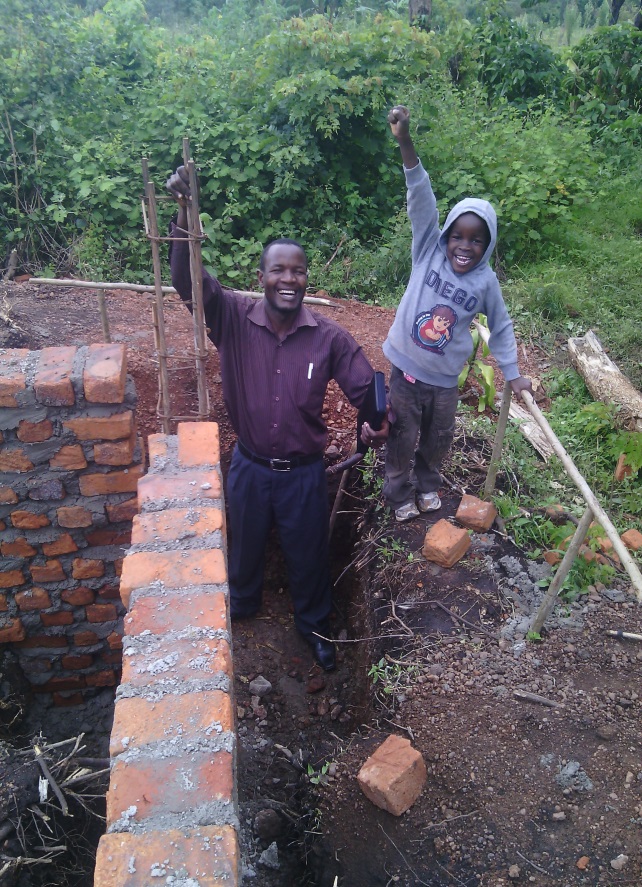 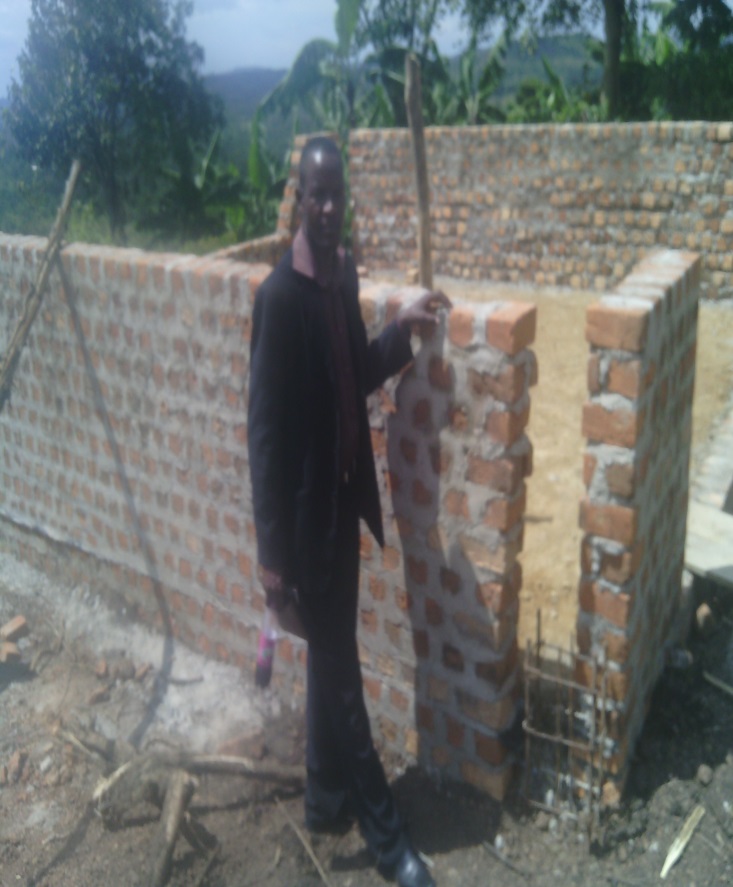 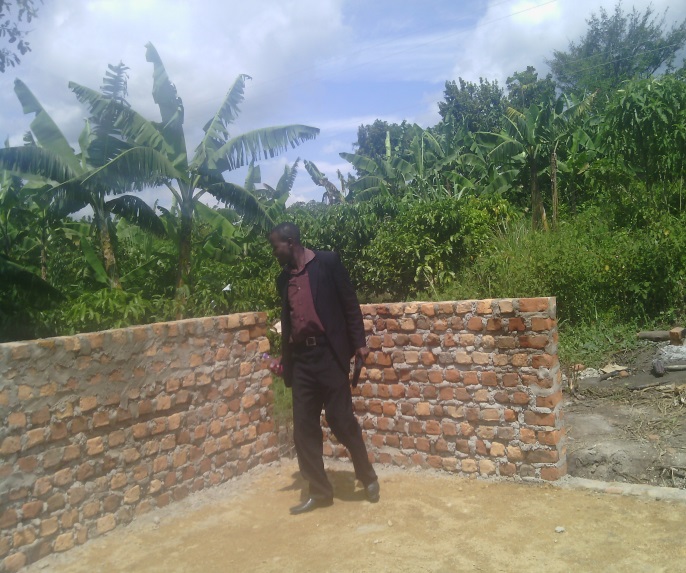 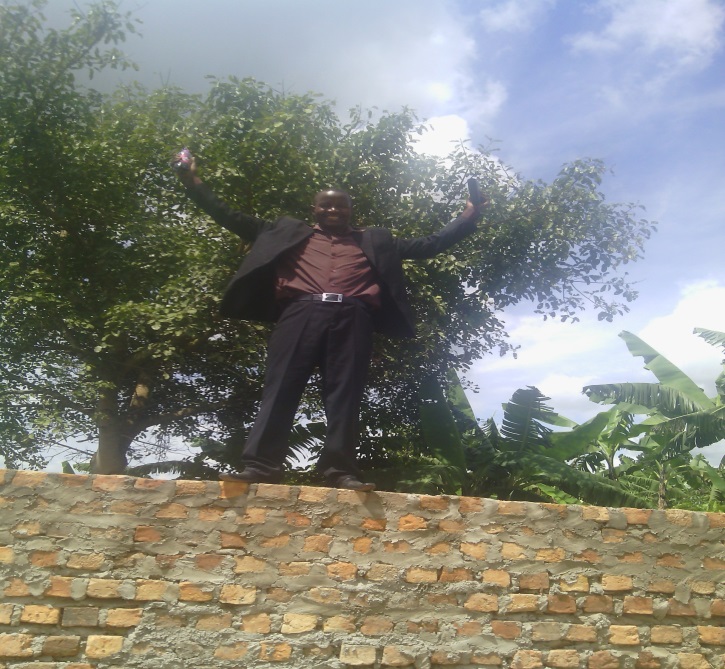 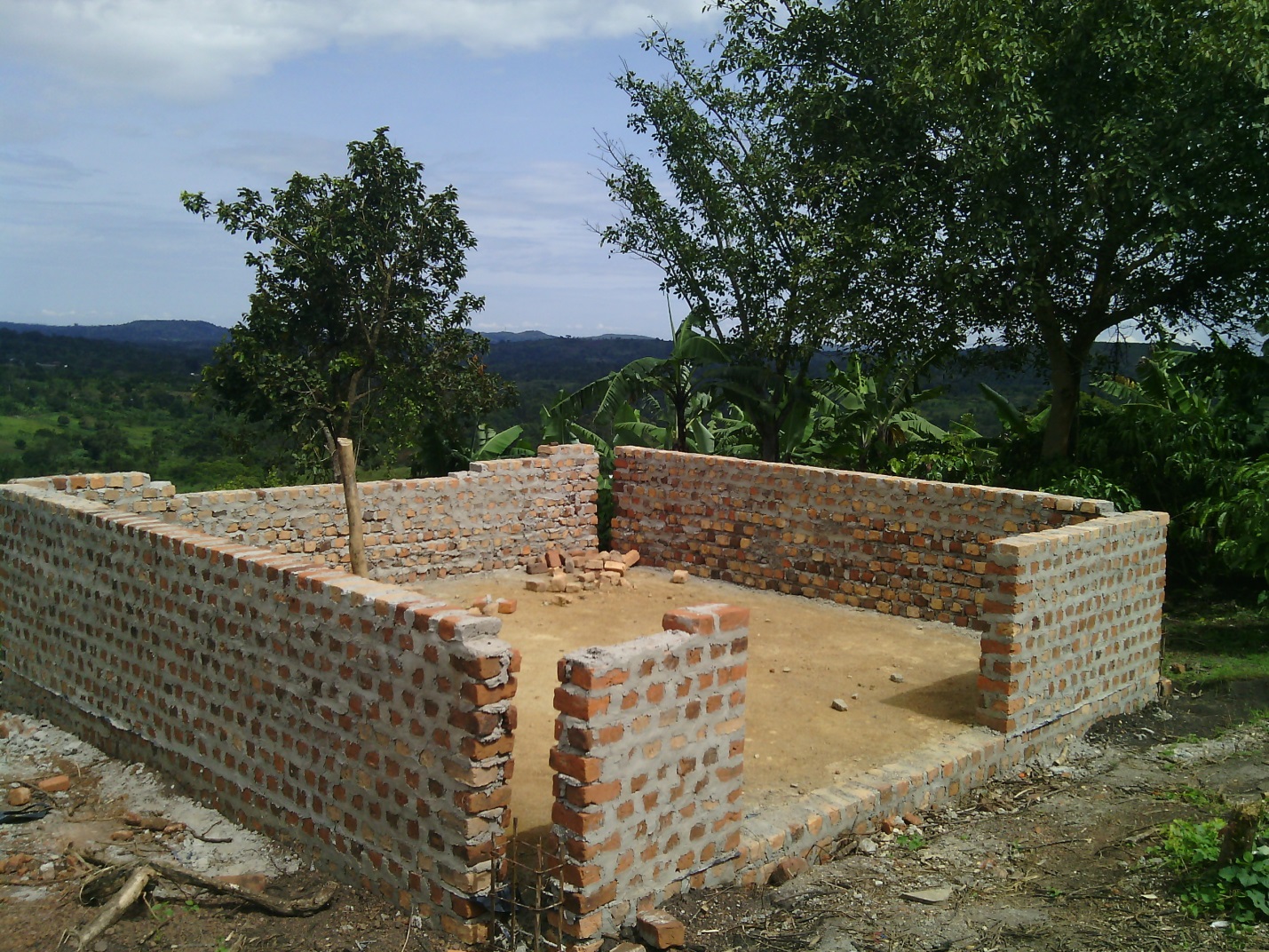 All in all we thank God for what has been done so far and accomplished and we thank Jesus for his love to us, and still pray that he that started a good work in us will bring it to accomplishement, and thank all my partners and friends for helping us this far and pray for you that “ MY GOD SHALL SUPPLY ALL YOU NEEDS ACCORDING TO HIS HEAVENLY RICHES IN GLORY IN CHRIST JESUS”We are believing God to accomplish too the vision of A Miracle Kids Children Home A new Church structure to sit 3000 people as we believe Jesus to save more community people.A Miracle Kids School for the needy kids who cant manage school fees.A Teens CenterA Radio Station Farm land of five acres to grow food for the kids feeding And a sound system for the ministry PASTOR SSENDIKWANAWA DAVIS DOLLARMWERA MIRACLE CENTERP.O BOX 1680 KAMPALA, UGANDA EAST AFRICAdavislove123@gmail.com / +256752896993ww.mweramiraclecentre.yolasite.comBlessings.